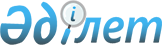 Теміртау қаласы әкімінің 2015 жылғы 15 қазандағы № 5 "Теміртау қаласында сайлау учаскелерін құру туралы" шешіміне өзгерістер енгізу туралы
					
			Күшін жойған
			
			
		
					Қарағанды облысы Теміртау қаласы әкімінің 2018 жылғы 22 ақпандағы № 1 шешімі. Қарағанды облысының Әділет департаментінде 2018 жылғы 5 наурызда № 4636 болып тіркелді. Күші жойылды - Қарағанды облысы Теміртау қаласының әкімінің 2018 жылғы 29 қарашадағы № 2 шешімімен
      Ескерту. Күші жойылды - Қарағанды облысы Теміртау қаласының әкімінің 29.11.2018 № 2 (алғаш ресми жарияланған күннен бастап қолданысқа енгізіледі) шешімімен.
      Қазақстан Республикасының 1995 жылғы 28 қыркүйектегі "Қазақстан Республикасындағы сайлау туралы" Конституциялық заңының 23-бабына, Қазақстан Республикасының 2001 жылғы 23 қаңтардағы "Қазақстан Республикасындағы жергілікті мемлекеттік басқару және өзін-өзі басқару туралы" Заңына, Қазақстан Республикасының 2016 жылғы 6 сәуірдегі "Құқықтық актілер туралы" Заңына сәйкес, Теміртау қаласының әкімі ШЕШТІ:
      1. Теміртау қаласы әкімінің 2015 жылғы 15 қазандағы № 5 "Теміртау қаласында сайлау учаскелерін құру туралы" шешіміне (нормативтiк құқықтық актiлерді мемлекеттiк тіркеу Тiзiлiмiнде № 3490 болып тіркелген, 2015 жылдың 23 қарашасында "Әділет" ақпараттық-құқықтық жүйесінде, 2015 жылдың 2 желтоқсанында № 48 "Темиртауский рабочий" газетінде жарияланған) келесі өзгерістер енгізілсін:
      көрсетілген шешімнің қосымшасындағы Теміртау қаласының сайлау учаскелеріндегі № 161, № 164, № 167, № 182, № 183, № 202, № 213, № 217 сайлау учаскелері осы шешімнің қосымшасына сәйкес жаңа редакцияда баяндалсын.
      2. Осы шешімнің орындалуын бақылау Теміртау қаласы әкімі аппаратының басшысына жүктелсін.
      3. Осы шешім алғаш ресми жарияланған күннен бастап қолданысқа енгізіледі. № 161 сайлау учаскесі
      Орталығы - Димитров көшесі, 1 мекенжайдағы Қарағанды облысының білім басқармасының "Теміртау индустриалды-технологиялық колледжі" коммуналдық мемлекеттік мекемесі.
      Шекаралар: Строителей даңғылы, №№ 32, 36, 38, 39, 40, 41, 42, 42/1, 42/2, 44, 46, 49, 51, 53, 55, 57 үйлер; Димитров көшесі, №№ 1, 2, 4, 4/1, 5, 5/1, 5/2, 6/1, 6/2, 7, 7/1, 7/2, 8, 8/1, 9, 9/1, 9/2, 10 үйлер; Калинин көшесі, №№ 37, 39, 41, 43, 45, 51, 51/1, 51/2 үйлер; Қарағанды шоссесі көшесі, №№ 34, 36, 46 үйлер; Победа көшесі, №№ 1, 3/1, 3/2, 5/1, 5/2, 5, 7, 7/1, 7/2, 9 үйлер; Ушинский көшесі, №№ 14, 19 үйлер; Фурманов көшесі, №№ 7, 8, 10, 10/1, 10/2, 12, 12/1,12/2, 14, 14/1, 14/2, 16 үйлер. № 164 сайлау учаскесі
      Орталығы - Строителей даңғылы, 27/1 мекенжайдағы Теміртау қаласы әкімдігінің "Теміртау қаласының Ғабиден Мұстафин атындағы № 5 қазақ орта мектебі" коммуналдық мемлекеттік мекемесі.
      Шекаралар: Республика даңғылы, №№ 2, 6, 6/1, 6/2, 8, 8/1, 8/2 үйлер; Строителей даңғылы, №№ 1А,1Б, 3/1, 13,17 үйлер; Байсейітова көшесі, №№ 1, 2, 2/1, 3, 4, 4/1, 5, 5/1, 6, 9, 9/1, 11, 13 үйлер; Қарағанды шоссесі көшесі, №№ 12, 14,14/1 үйлер; Коммунаров көшесі, №№ 1, 3, 5, 8Б үйлер; Мичурин көшесі, №№ 1, 3Б, 6, 7, 8, 23 үйлер; Металлургическая станциясы, №№ 1, 3, 7, 7/1, 8, 8/1, 9, 11, 13, 14, 15, 18, 19, 20, 22, 23, 25, 29, 32, 37, 38, 42 үйлер. № 167 сайлау учаскесі
      Орталығы - Блюхер көшесі, 3 мекенжайдағы Теміртау қаласы әкімдігінің "Теміртау қаласының № 31 жалпы білім беретін орта мектебі" коммуналдық мемлекеттік мекемесі.
      Шекаралар: 70 квартал, №№ 1, 4, 6, 9, 10, 11, 12, 12А, 13, 13А, 14, 15, 18 үйлер. № 182 сайлау учаскесі
      Орталығы - Комсомол даңғылы, 91 мекенжайдағы Теміртау қаласы әкімдігінің "Теміртау қаласының № 15 қазақ мектеп-гимназиясы" коммуналдық мемлекеттік мекемесі.
      Шекаралар: Комсомол даңғылы, № 97 үй; Амангелді көшесі, №№ 1, 1А, 1Б, 2, 3, 5, 6, 7, 8, 9, 10, 11, 12, 13, 14, 15, 17, 19, 20/1, 21, 25, 27, 29, 31, 32, 33, 33/1, 33/2, 39/1 үйлер; Жамбыл көшесі, №№ 1, 2, 2/1, 2/2, 2/3, 2/4, 3, 4, 5, 6, 7, 8, 9, 10, 11, 12, 13, 14, 15, 16, 17, 18, 19, 20, 21, 22, 23, 24, 25, 26, 27, 28, 29, 30, 32, 33, 34, 35, 36, 37, 38, 40, 42, 43, 44, 45, 46, 47, 48, 50, 51, 52, 53, 54, 54/1, 56/1, 57, 61, 62, 63, 65, 69, 71, 73, 76, 77, 84/2 үйлер; Дорожниктер көшесі, №№ 1, 7, 8, 12, 16, 21 үйлер; Каменщиктер көшесі, №№ 4, 5, 6, 7, 8, 10, 11, 12, 13, 14, 15, 16, 23, 25, 31, 35, 39 үйлер; Қарағанды шоссесі көшесі, №№ 158/3, 160/3, 162/2, 164/2, 170 үйлер; Кошевой көшесі, №№ 1, 1/1, 2, 3, 3/1, 5, 5/1, 7, 7/1, 9, 9/1, 10, 12, 16, 20, 22, 31, 42 үйлер; Кулибин көшесі, №№ 1, 1/1, 1/2, 3, 3/2, 5, 5/1, 5/2, 6, 7, 7/1, 7/2, 9, 9/1, 9/2, 11, 11/2, 13, 13/1, 14, 15, 15/1, 15/2, 16, 16/1, 16/2, 18, 18/1, 18/2, 20, 20/1, 20/2, 21/1, 21/2, 22/1, 22/2, 23/1, 23/2, 24, 25, 25/1, 25/2, 26, 27, 27/2, 28, 28/1, 29/1, 29/2, 31/1, 31/2, 32/1, 32/2, 33/1, 33/2, 34/1, 35/1, 35/2, 37, 38, 40, 42, 44, 46, 50, 53, 61, 63, 65, 67 үйлер; Лисовенко көшесі, №№ 5, 6, 7, 8, 9, 10, 11, 12, 13, 14, 15, 17, 18, 19, 20, 21, 21А, 23, 33, 37, 39, 40, 41, 42, 43, 44, 45, 46, 47, 48, 50, 51, 52, 53, 54, 56, 58, 59, 60, 62, 64, 66, 67, 68, 72, 74, 76, 78 үйлер; Малярлар көшесі, №№ 4, 7, 8, 9, 10, 12, 13 үйлер; Отделочниктер көшесі, №№ 2, 6, 8, 9, 10, 11, 12, 13, 14, 15, 17, 18, 19, 20, 21, 22, 24, 25, 26, 28, 34, 36, 37, 38, 40, 42, 44, 46, 48, 50, 54, 56, 62 үйлер; Плотниктер көшесі, №№ 3, 19, 21, 23 үйлер; Станиславский көшесі, №№ 1, 1/1, 4, 5/1, 5/2, 5/3, 5/4, 6, 6/1, 8, 10/1, 12, 14/1 үйлер; Штукатурлар көшесі, №№ 1, 5, 7, 8, 9, 10, 11, 12, 13, 14, 16, 19, 21 үйлер; Звездный тұйығы, №№ 1, 2, 3, 6, 7, 8 үйлер; Зенитный тұйығы, №№ 2, 3, 4, 5, 6, 8, 9, 10, 11, 12, 12А, 13, 14, 15, 16, 17, 21, 22, 22А үйлер; Лунный тұйығы, №№ 1, 2, 3, 6, 7, 9 үйлер; Марсовый тұйығы, №№ 2, 3, 4, 6, 8, 10, 14, 51, 78, 87, 88 үйлер; Планетный тұйығы, №№ 2, 5, 6, 8, 10, 15 үйлер; Полярный тұйығы, №№ 1, 3, 5, 7, 8, 10 үйлер; Ракетный тұйығы, №№ 2, 3, 4, 5, 6, 8 үйлер; Солнечный тұйығы, №№ 1, 2, 5, 7, 9, 10, 38/1 үйлер; 9А ықшамаудан, №№ 2, 3, 3А, 4, 5, 7, 12, 13, 15, 19, 20, 21, 22, 23, 24, 25, 26, 27, 28, 29, 30, 31, 31А, 32, 33, 34, 35, 36, 37, 38, 42, 43, 44, 45, 46, 47, 49, 50, 51, 53, 56, 60, 61, 63, 65, 67, 82, 83, 84, 85, 89, 90, 93 үйлер. № 183 сайлау учаскесі
      Орталығы - Комсомол даңғылы, 91 мекенжайдағы Теміртау қаласы әкімдігінің "Теміртау қаласының № 15 қазақ мектеп-гимназиясы" коммуналдық мемлекеттік мекемесі.
      Шекаралар: Мир даңғылы, №№ 53, 55, 55/1, 57 үйлер; 7 ықшамаудан, №№ 28, 29, 30, 31, 32, 33, 34, 35, 36 үйлер; 68 квартал, №№ 1, 2, 3, 9, 10, 11, 12, 17А, 18, 19 үйлер. № 202 сайлау учаскесі
      Орталығы - Темиртауская көшесі, 1 мекенжайдағы Теміртау қаласы әкімдігінің "Теміртау қаласының № 16 жалпы білім беретін орта мектебі" коммуналдық мемлекеттік мекемесі.
      Шекаралар: Мир даңғылы, №№ 122, 122/1, 124, 126, 128, 130, 132, 134, 136, 138, 140, 140/1, 142, 144, 146, 148, 150, 152, 154, 156, 158, 160, 164, 166, 168, 168/1, 170, 170А, 172, 174, 176, 178, 180, 182, 184, 186, 188, 190, 192, 196, 196/1, 198, 200, 202, 204, 206, 208, 210 үйлер; Ватутин көшесі, №№ 3, 7, 9, 11, 13, 15, 17, 19, 21, 23, 25, 27, 29, 31, 32, 33, 34, 35, 36, 37, 38, 39, 40, 41, 42, 43, 44, 45, 47, 47/1, 49, 49/1, 49/2, 51, 53, 53/1 үйлер; Гастелло көшесі, №№ 1, 1А, 2, 3, 4, 5, 6, 7, 8, 9, 10, 11, 12, 12/1, 12/2, 13, 13/1, 14, 15, 16, 17, 18, 19, 20, 21, 22, 23, 24, 25, 26, 27, 28, 29, 30, 30/1, 30/2, 31, 32, 34, 36, 37, 38, 39, 40, 41, 42, 43, 44, 45, 46, 48, 50, 51, 52, 52/1, 52/2, 54, 56, 58, 60, 62, 64, 66, 68, 70, 72, 74, 76, 78, 80, 96 үйлер; Димитров көшесі, №№ 121, 123, 125, 127, 129, 131, 133, 135, 139, 141, 143, 145, 147, 149, 151, 153, 153/1, 155, 155/1 үйлер; Лебедев көшесі, №№ 1, 2/1, 3, 5, 6, 7, 9, 10, 11, 12, 13, 14, 15, 16, 17, 18, 19, 20, 21, 22, 23, 24, 26, 27, 28, 30, 32, 44 үйлер; Озерная көшесі, №№ 3, 5, 5/1, 7, 9, 9/1, 11, 13, 13/1, 13/2, 15, 17, 17/1, 17/2, 19, 21, 21/1, 23, 23/1, 23/2, 25, 31, 33, 33А, 33/1, 33/2, 35, 39, 41, 42, 43, 45, 47, 48, 49, 49/2, 51, 53, 53А, 53/1, 53/2, 55, 55/1, 57, 57/1, 59, 59/1, 61, 63, 65, 65А, 65/2, 67 үйлер; Пионерская көшесі, жұп сандар жағы: №№ 10, 53/2, 54, 56, 58, 60, 62, 64, 72, 74, 74/1, 74/2, 76, 78, 82, 84, 86, 86/1, 86/2, 88, 90, 92, 94, 96, 98, 100, 102, 104, 106 үйлер; тақ сандар жағы: №№ 59Б, 63, 65, 67, 69, 73, 75, 77, 79, 81, 83, 85, 89, 91, 99, 101, 103, 105 үйлер; Полетаев көшесі, №№ 5, 12, 17, 18, 19, 20, 21, 21/2, 22, 23, 23/1, 24, 26, 28, 30, 30/1, 31, 31/2, 33, 33/1, 35, 36, 36/1, 36/2, 37, 38, 38/1, 38/2, 40, 41, 41/2, 42, 44, 44/1, 44/2, 46, 46/1, 46/2, 47, 48, 48/1, 48/2, 49, 51, 52, 53, 53/2, 54, 54/1, 54/2, 55, 56, 57/1, 57/2, 59, 61, 62, 63, 64, 66, 68, 68/1, 70, 71, 71/1, 72, 74, 75, 75/1, 76, 77, 78, 79, 79А, 79/1, 79/2, 80, 83, 85, 87, 88, 89, 89А, 89/1, 91, 92, 93, 94, 95, 96, 98, 100, 102, 104, 104А, 106, 108, 110, 112, 114, 116, 144 үйлер; Тельман көшесі, №№ 1, 2, 3, 4, 5, 6, 7, 8, 9, 10, 11, 12, 12А, 13, 14, 15, 16, 17, 18, 19, 20, 21, 23, 24, 25, 26, 27, 28, 29, 30, 30А, 30/2, 31, 32, 33, 34, 35, 36, 37, 37/1, 37/2, 38, 39, 40, 40А, 41, 42, 43, 44, 45, 46, 47, 47/1, 47/2, 49, 50, 52, 53, 54, 55, 56, 57, 58, 59, 60, 61, 62, 63, 80, 82, 84, 86 үйлер; Темиртауская көшесі, №№ 1, 3, 3/1, 5, 7, 9, 11, 13, 13/2, 15, 17, 19, 21, 23, 23/1, 23/2, 25, 27, 29 үйлер; Новый тұйығы, №№ 29, 31,32, 33, 34, 35, 36, 37, 38, 39, 40, 41, 42, 42/2, 43, 44, 45, 49, 51, 53, 55, 59, 63, 65А, 90 үйлер; Пионерский тұйығы, №№ 2, 3, 3А, 3/1, 4, 5, 6, 6/1, 7, 8, 8/1, 8/2, 10, 12, 13, 13А, 14, 15, 16, 17, 18, 20, 22, 22/1, 23, 24, 25, 26, 28, 31, 31/1, 31/2, 33, 33/1, 34, 35, 36, 37, 37/2, 39, 40, 42, 43, 43А, 44, 45, 52, 56, 58, 64, 65, 69, 73, 74, 75, 76, 77, 78, 79, 80, 82, 83, 84, 85, 86, 88, 90, 92, 94, 95, 96, 98, 99, 100, 105, 106, 107, 109, 114, 116, 118, 128 үйлер; 1-ші заезд, №№ 3, 4, 5, 6, 7, 8, 9, 10, 11, 12, 13, 14, 16, 17, 18, 19, 20, 21, 22, 22/1, 34, 82 үйлер. № 213 сайлау учаскесі
      Орталығы - Комсомол даңғылы, 91 мекенжайдағы Теміртау қаласы әкімдігінің "Теміртау қаласының № 15 қазақ мектеп-гимназиясы" коммуналдық мемлекеттік мекемесі.
      Шекаралар: 9-ықшамаудан, №№ 29, 30, 31, 32, 33, 34, 35, 36, 37, 38, 39, 40, 41, 42, 77, 78, 79, 80, 81, 82, 85, 86, 88, 89, 90, 96, 97, 98, 100, 101 үйлер. № 217 сайлау учаскесі
      Орталығы - Химиктер көшесі, 63 мекенжайдағы Теміртау қаласы әкімдігінің "Теміртау қаласының № 22 жалпы білім беретін орта мектебі" коммуналдық мемлекеттік мекемесі.
      Шекаралар: Мир даңғылы, №№ 223, 225, 227, 229, 231, 235, 237, 239, 241, 243, 245 үйлер; Республика даңғылы, №№ 103 үй; Ватутин көшесі, №№ 103, 105, 105/2, 106, 107, 107/1, 107/2, 108, 109, 110, 112, 113, 114, 115, 116, 117, 117/2, 118, 119, 119/1, 120, 121, 121/1, 121/2, 122, 122/1, 124, 126, 128, 130, 132, 134 үйлер; Димитров көшесі, №№ 170, 172, 174, 176, 178, 180, 180А, 182, 184, 186, 187, 188, 189, 190, 191, 192, 193, 194, 195, 196, 197, 199, 201, 203, 205, 206, 207, 209, 212 үйлер; Луначарский көшесі, №№ 8, 10, 11, 11А, 12, 12А, 12/2, 13, 14, 15, 16, 17, 18, 19, 20, 21, 22, 23, 24, 25, 26, 27, 28, 29, 30, 31, 31А, 32, 33, 34, 35, 36, 37, 39, 39А, 39/1, 40, 40А, 41, 41А, 42 үйлер; Степан Разин көшесі, №№ 1, 3, 5, 7, 9, 11, 15, 17, 19, 21, 23, 25, 27, 29, 31, 33, 35, 37, 39, 41, 41/3, 43, 45, 47, 49, 51, 53, 55, 57, 59, 63, 65/4, 67, 69, 69/2, 71, 73, 75, 77, 79, 81, 83, 85, 87, 89, 91, 93, 97, 99, 115 үйлер; Темиртауская көшесі, №№ 35, 37, 39, 41, 43, 45, 47, 49, 51, 53, 55, 57, 58, 58/1, 59, 60, 62, 64, 66, 68, 70, 72, 74, 76, 78, 80, 82, 90/1, 96 үйлер; Төлебаев көшесі, жұп сандар жағы, №№ 4, 6, 8, 8/1, 10, 10/1, 12, 18, 20, 22, 24, 26, 28, 30, 32, 32А, 34, 36, 38, 42, 44, 46, 48, 50, 52, 54, 56, 58, 60, 60А, 60Б, 62, 64, 66, 68, 70, 72, 74, 76, 78, 84, 86, 88, 90, 92, 94, 96, 98, 100, 106, 108, 108/1, 108/2, 110, 112, 112/1, 112/2, 114, 118/1, 124, 126, 128, 130, 132, 134, 136, 138, 140, 142 үйлер; Чернышевский көшесі, тақ сандар жағы, №№ 1, 3, 3А, 5, 5А, 7, 7А, 9, 9/1, 11, 11А, 11Б, 11/1, 13, 13/1, 15, 15/1, 17, 17/1, 19, 19А, 19/1, 21, 21А, 21/1, 23, 23А, 23/1, 23/2, 25, 25/1, 25/2, 27, 27А үйлер, жұп сандар жағы, №№ 4А, 6/3, 10/1, 12, 14, 14/1, 16, 16/1, 16/2, 18, 20, 20/1, 20/3, 22, 22/1, 24, 26, 28, 30, 32, 34, 36 үйлер; Химиктер көшесі, №№ 3А, 4, 4А, 5, 5А, 6, 6А, 7, 7А, 8, 8А, 9, 9А, 10, 10А, 10/1, 11, 12, 13, 13А, 14, 15, 15А, 16, 16А, 17, 17А, 18, 18А, 19, 19А, 20, 20А, 21А, 22, 22А, 23, 24, 25, 26, 27, 28, 29, 30, 31, 32, 33, 34, 39, 40, 41, 43, 44, 45, 46, 47, 48, 49, 50, 51, 52, 53, 54, 55, 56, 57, 58, 59, 60, 61, 62, 63, 64, 65, 66, 67, 68, 69, 70, 71, 72, 76, 77, 78, 79, 80, 81, 82, 83, 84, 85, 86, 87, 88, 89, 90, 91, 92, 93, 94, 95, 96, 97, 98, 99, 100, 101, 102, 103, 104, 105, 106, 107, 108, 109, 110, 111, 112, 113, 114, 115, 116, 117, 118, 119, 120, 121, 122, 123, 124, 125, 126, 127, 128, 129, 130, 131, 132, 133, 134, 135, 136 үйлер; Электриктер көшесі, №№ 2, 4, 6, 7, 7А, 8, 9, 10, 12, 14, 14А, 16, 18А, 18Б, 20, 22, 24 үйлер; Новый тұйығы, №№ 1, 3, 4, 5, 6, 7, 8, 8А, 9, 10, 11, 12, 13, 14, 15, 16, 17, 18, 19, 20, 21, 21/1, 22, 23, 24, 25, 26, 27 үйлер; Темиртауский тұйығы, №№ 1, 2, 3, 4, 6, 7, 8, 9, 10, 11, 12, 13, 18, 19 үйлер; Клубный өтпе жолы, №№ 1, 1А, 2, 3, 3А, 4, 4А, 5, 6, 7, 8, 9, 10, 11, 12, 13, 14, 15, 16, 17, 19, 20, 20A, 21, 22, 23, 24, 24А, 24В, 25 үйлер; Школьный өтпе жолы, №№ 1, 1А, 2, 3, 3А, 4, 5, 6, 7, 8, 9, 10, 11, 12, 13, 14, 15 үйлер; 125- квартал, №№ 3, 4, 4/1, 5, 6, 7, 8, 9, 10, 11, 12, 13, 14, 15, 16, 17А, 18, 19, 22, 24, 25, 27, 29, 29/2, 30, 30/1, 31, 32, 32/1, 32/2, 33, 35, 36, 37, 40, 41, 42, 44, 45, 47, 48, 51, 52, 53, 55, 56, 60, 65, 66, 67, 68 үйлер; 125А квартал, №№ 1, 1А, 2, 3, 4, 4/1, 5, 6, 7, 8, 9, 10, 11, 12, 13, 14, 15, 16, 17, 18, 19, 20, 22, 23, 24, 25, 26, 27, 27А, 32, 33, 35, 36, 37, 38, 39, 40, 41, 42, 44, 45, 47, 48, 49, 50, 51, 52, 53, 55, 56, 60, 63, 64, 65, 66, 67, 68, 69 үйлер; Сетевой участок, №№ 1, 2, 3, 4, 5, 6 үйлер.
					© 2012. Қазақстан Республикасы Әділет министрлігінің «Қазақстан Республикасының Заңнама және құқықтық ақпарат институты» ШЖҚ РМК
				
      Қала әкімі

Ғ. Әшімов
Теміртау қаласы әкімінің
2018 жылғы "22" ақпандағы
№ 1 шешіміне
қосымша